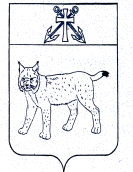 АДМИНИСТРАЦИЯ УСТЬ-КУБИНСКОГОМУНИЦИПАЛЬНОГО ОКРУГАПОСТАНОВЛЕНИЕс. Устьеот 20.03.2023                                                                                                          № 497О внесении изменений в постановление администрации округа от 2 февраля 2023 года № 180 “О создании консультативного совета по межнациональным и межконфессиональным отношениям»	На основании ст. 42 Устава округа администрация округаПОСТАНОВЛЯЕТ:Внести в приложение 2 постановления администрации округа от 2 февраля 2023 года № 180 «О создании консультативного совета по межнациональным и межконфессиональным отношениям» следующие изменения:Ввести в состав консультативного совета в качестве членов комиссии:-Александрова Е.С., врио начальника отделения полиции по оперативному обслуживанию территории Усть-Кубинского муниципального района (по согласованию);	-Бурину И.Н., документоведа 1 категории отдела культуры, туризма и молодежи администрации округа;	-иерея Антония Яблокова, настоятеля прихода храма Воскресения Христова (по согласованию);	-Петухову М.С., специалиста по работе с молодежью АУ «Центр культуры, библиотечного обслуживания, спорта и молодежи Усть-Кубинского района», советника директора по воспитанию и взаимодействию с ДИМОО МАОУ «Усть-Кубинский центр образования»;	-Соловьеву С.П., председателя Усть-Кубинской районной общественной организации Профсоюза работников образования и науки Российской Федерации (по согласованию);	-Тепляшову А.Д., председателя Усть-Кубинского районного отделения Всероссийской общественной организации ветеранов (пенсионеров) войны, труда, Вооруженных Сил и правоохранительных органов (Районный совет ветеранов);	-Ученову Е.В., советника директора по воспитанию и взаимодействию с ДИМОО МОУ «Уфтюжская СОШ».	1.2. Вывести из состава совета Киселеву Т.А., Левичева Н.Н.	2. Настоящее постановление вступает в силу со дня его подписания и подлежит обнародованию.Глава округа                                                                                                     И.В. Быков